apstiprinĀts
 Daugavpils Ledus sporta skolas direktors_________________ R.Vabiščevičs2018.gada 9.novembrīDLSS2018/6UZAICINĀJUMS piedalīties aptaujā par līguma piešķiršanas tiesībām Hokeja turnīram “Neatkarības kauss-2018” U-10 apbalvojumu izgatavošanaiPasūtītājs: 2. Iepirkuma priekšmets: Hokeja turnīram “Neatkarības kauss-2018” U-10 apbalvojumu izgatavošana3. Paredzamā līgumcena: līdz EUR 250,00 bez PVN4. Līguma izpildes termiņš: 2018.gada 16.novembris5. Nosacījumi pretendenta dalībai aptaujā5.1.Pretendents ir reģistrēts Latvijas Republikas Uzņēmumu reģistrā vai līdzvērtīgā reģistrā ārvalstīs;5.2. Pretendentam ir pieredze tehniskajā specifikācijā minētā pakalpojuma sniegšanā;5.3. Pretendentam ir jābūt nodrošinātai mājas lapai, lai būtu iespēja iepazīties ar preču klāstu;5.4. Precīzs pakalpojuma apraksts ir noteiks  tehniskajā specifikācijā (pielikums Nr.1); 5.5.Preces tiks iepirktas pa daļām, saskaņā ar Pasūtītāja iepriekšēju pasūtījumu (rakstisku vai mutisku), līgumā noteiktajā kārtībā. Pasūtītājam nav pienākums nopirkt visas tehniskās specifikācijās noteiktās preces. Pasūtītās preces būs jāpiegādā uz piegādātāja rēķina;5.6. Pretendentam nav tiesību mainīt piedāvātās preces aprakstu;6.Pretendentu iesniedzamie dokumenti dalībai aptaujā6.1. Pretendents sastādīts finanšu/tehniskais piedāvājums (2.pielikums)7.Piedāvājuma izvēles kritērijs: piedāvājums, kas pilnībā atbilst prasībām;8.Piedāvājums iesniedzams: līdz 2018.gada 10.novembrim, plkst.15.00 9.Piedāvājums var iesniegt:9.1.personīgi, vai pa pastu pēc adreses Stacijas ielā 45a, Daugavpilī (2.stāvs, kab.207)9.2.elektroniski (e-pasts: ledus.skola@inbox.lv)10.Paziņojums par rezultātiem: tiks ievietota Daugavpils pilsētas domei tīmekļa vietnē www.daugavpils.lv , sadaļā “Pašvaldības iepirkumi, konkursi”Pielikumā:Tehniskā specifikācija;Finanšu-tehniskā piedāvājuma forma.                                                                   1.pielikumsTehniskā specifikācijaVeicamā darba uzdevumi: apbalvojumu izgatavošana un piegāde;Pasūtījuma izpildināšana: 2018.gada 16.novembris;Piegāde: bezmaksasTehnisko specifikāciju sagatavojaDaugavpils Ledus sporta skolas metodiķe                                                                               J. Dedele2.Pielikums2018.gada ____._______________, DaugavpilīFINANŠU - TEHNISKAIS PIEDĀVĀJUMSPiedāvājam izgatavot apbalvojumus par šādu cenu:3. Mēs apliecinām, kā:Līguma izpildes termiņš līdz 2018 gada 16.novembrim;Nekādā veidā neesam ieinteresēti nevienā citā piedāvājumā, kas iesniegts šajā iepirkumā;Nav tādu apstākļu, kuri liegtu mums piedalīties iepirkumā un izpildīt tehniskās specifikācijās norādītās prasības;Pasūtītās preces piegādāsim uz sava rēķina.Paraksta pretendenta vadītājs vai vadītāja pilnvarota persona:Pasūtītāja nosaukumsDaugavpils Ledus sporta skolaAdreseStacijas iela 45a, Daugavpils, LV-5401Reģ.Nr.40900021086Kontaktpersona Direktors Renāts Vabiščevičs , tālr. 65407194, mob.22469889e-pasts: ledus.skola@inbox.lvNr.p.k.Preces nosaukumsAprakstsMērvienībaCena bez PVN1.Preces nosaukums1.1.Kauss – 3 izmēri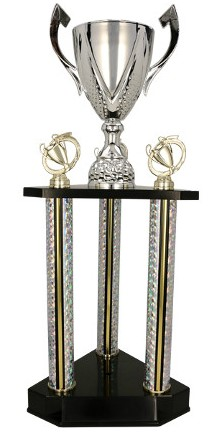 Metāla 2-stāvu kauss sudraba krāsā ar 3 pamatnēm, 3 izmēri:86cm78cm70cmar melnu plastikāta pamatni: augstums 30mm. Personalizācija: uz plastikāta pamatnes, proporcionāli tās izmēriem, krāsaina, metāla sublimācijas plāksne, t.sk. maketēšana un dizains.1 gab.1 gab.1 gab.1.2.Akrilstikla balva ar hokeja motīvu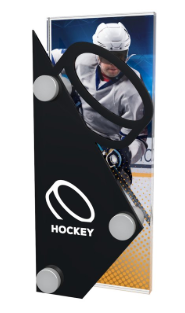 Akrilstikla balva ar hokeja motīvu, augstums 30cm, individuālais dizains ar sacensību logo un nosaukumu, t.sk. maketēšana un dizains.1 gab.1.3.Akrilstikla balva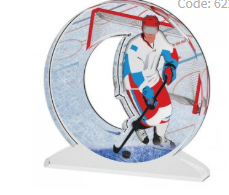 Akrilstikla balva, augstums 15,5cm,  individuālais dizains ar sacensību logo un nosaukumu, t.sk. maketēšana un dizains.3 gab.1.4.Medaļas d50mm ar Latvijas karoga krāsas lenti 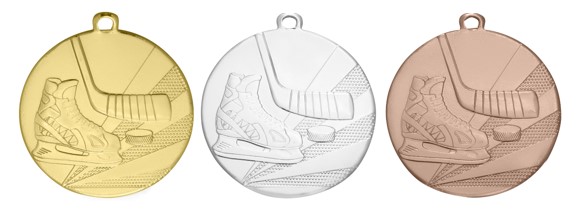 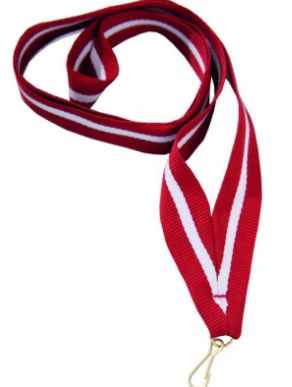 Štancētas medaļas zelta, sudraba un bronzas krāsā, d50mm komplektā ar Latvijas karoga krāsas lenti, platums 22mm  ar hokeja motīvu, reversā personalizācija ar krāsainu PVC uzlīmi,  t.sk. maketēšana un dizains.zelta – 20 gab.sudraba – 20 gab.bronzas – 40 gab.Kam:Daugavpils Ledus sporta skolai, Stacijas iela 45a, Daugavpils, LV-5401Pretendents,Reģ.Nr.Adrese:Kontaktpersona, tās tālrunis, fakss un e-pasts:Datums:Pretendenta Bankas rekvizīti:Nr.p.k.Preces nosaukumsAprakstsMērvienībaCena bez PVN1.Preces nosaukums1.Kauss – 3 izmēriMetāla 2-stāvu kauss sudraba krāsā ar 3 pamatnēm, 3 izmēri:86cm78cm70cmar melnu plastikāta pamatni: augstums 30mm. Personalizācija: uz plastikāta pamatnes, proporcionāli tās izmēriem, krāsaina, metāla sublimācijas plāksne, t.sk. maketēšana un dizains.1 gab.1 gab.1 gab.2.Akrilstikla balva ar hokeja motīvuAkrilstikla balva ar hokeja motīvu, augstums 30cm, individuālais dizains ar sacensību logo un nosaukumu, t.sk. maketēšana un dizains.1 gab.3.Akrilstikla balvaAkrilstikla balva, augstums 15,5cm,  individuālais dizains ar sacensību logo un nosaukumu, t.sk. maketēšana un dizains.15 gab.4.Medaļas d50mm ar Latvijas karoga krāsas lenti Štancētas medaļas zelta, sudraba un bronzas krāsā, d50mm komplektā ar Latvijas karoga krāsas lenti, platums 22mm  ar hokeja motīvu, reversā personalizācija ar krāsainu PVC uzlīmi,  t.sk. maketēšana un dizains.zelta – 20 gab.sudraba – 20 gab.bronzas – 40 gab.KOPĀ:KOPĀ:KOPĀ:Vārds, uzvārds, amatsParaksts Datums